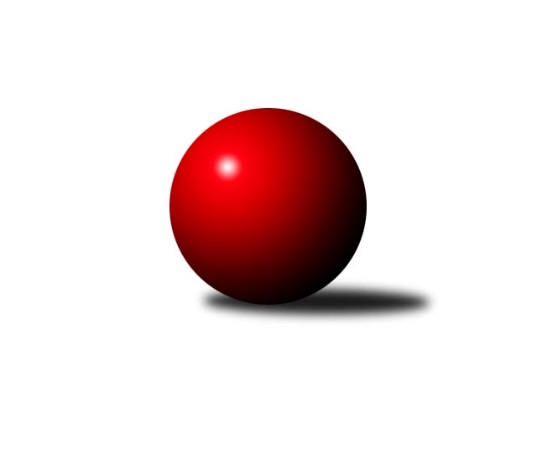 Č.24Ročník 2022/2023	1.4.2023Nejlepšího výkonu v tomto kole: 1854 dosáhlo družstvo: TJ Lokomotiva Liberec BKrajský přebor Libereckého kraje 2022/2023Výsledky 24. kolaSouhrnný přehled výsledků:TJ Bižuterie Jablonec n.N. B	- SK Skalice B	1:5	1600:1643	2.0:6.0	30.3.TJ Spartak Chrastava	- TJ Kovostroj Děčín B	0:6	1545:1728	2.0:6.0	30.3.TJ Bižuterie Jablonec n.N. A	- SK Skalice C	6:0	1600:1459	7.0:1.0	30.3.TJ Lokomotiva Liberec B	- TJ Sokol Blíževedly	4.5:1.5	1854:1741	4.5:3.5	30.3.SK Šluknov B	- TJ Kuželky Česká Lípa C	6:0	1675:1258	8.0:0.0	31.3.TJ Doksy B	- TJ Kuželky Česká Lípa B	0:6	1423:1588	1.0:7.0	31.3.TJ Doksy A	- OK Mikulášovice	4:2	1658:1621	5.0:3.0	1.4.SK Skalice B	- TJ Bižuterie Jablonec n.N. A	1:5	1507:1662	2.0:6.0	28.3.Tabulka družstev:	1.	TJ Bižuterie Jablonec n.N. A	24	20	0	4	106.0 : 38.0 	126.0 : 66.0 	 1649	40	2.	OK Mikulášovice	24	19	0	5	108.0 : 36.0 	132.5 : 59.5 	 1646	38	3.	TJ Kuželky Česká Lípa B	24	19	0	5	101.0 : 43.0 	127.0 : 65.0 	 1636	38	4.	TJ Doksy A	24	19	0	5	98.5 : 45.5 	122.0 : 70.0 	 1666	38	5.	TJ Lokomotiva Liberec B	24	16	1	7	87.5 : 56.5 	108.5 : 83.5 	 1658	33	6.	TJ Kovostroj Děčín B	24	14	1	9	91.0 : 53.0 	116.5 : 75.5 	 1614	29	7.	SK Šluknov B	24	13	0	11	79.0 : 65.0 	106.0 : 86.0 	 1616	26	8.	TJ Sokol Blíževedly	24	13	0	11	73.5 : 70.5 	93.0 : 99.0 	 1605	26	9.	TJ Spartak Chrastava	24	11	0	13	74.5 : 69.5 	97.0 : 95.0 	 1592	22	10.	SK Skalice B	24	7	1	16	52.5 : 91.5 	77.5 : 114.5 	 1556	15	11.	TJ Doksy B	24	5	0	19	41.0 : 103.0 	69.0 : 123.0 	 1504	10	12.	TJ Bižuterie Jablonec n.N. B	24	5	0	19	37.5 : 106.5 	59.5 : 132.5 	 1530	10	13.	TJ Kuželky Česká Lípa C	24	4	0	20	29.5 : 114.5 	53.0 : 139.0 	 1462	8	14.	SK Skalice C	24	1	1	22	28.5 : 115.5 	56.5 : 135.5 	 1500	3Podrobné výsledky kola:	 TJ Bižuterie Jablonec n.N. B	1600	1:5	1643	SK Skalice B	Robert Hokynář	 	 198 	 199 		397 	 1:1 	 398 	 	204 	 194		Ladislav Javorek st.	Daniel Hokynář	 	 192 	 189 		381 	 0:2 	 398 	 	198 	 200		Miroslava Löffelmannová	Josef Kuna	 	 185 	 197 		382 	 0:2 	 420 	 	206 	 214		Eduard Kezer st.	Tomáš Nežádal	 	 245 	 195 		440 	 1:1 	 427 	 	217 	 210		Petr Tregnerrozhodčí: Jiří TůmaNejlepší výkon utkání: 440 - Tomáš Nežádal	 TJ Spartak Chrastava	1545	0:6	1728	TJ Kovostroj Děčín B	Karel Mottl	 	 174 	 211 		385 	 1:1 	 427 	 	224 	 203		Jiří Vokřál	Danuše Husáková	 	 178 	 227 		405 	 0:2 	 448 	 	213 	 235		Roman Slavík	Jaroslav Chlumský	 	 176 	 173 		349 	 0:2 	 433 	 	230 	 203		Tomáš Mrázek	Jana Vokounová	 	 202 	 204 		406 	 1:1 	 420 	 	234 	 186		Ladislav Bírovka *1rozhodčí: František Vokounstřídání: *1 od 51. hodu Marie ČihákováNejlepší výkon utkání: 448 - Roman Slavík	 TJ Bižuterie Jablonec n.N. A	1600	6:0	1459	SK Skalice C	Daniel Paterko	 	 194 	 196 		390 	 2:0 	 342 	 	166 	 176		Jitka Vlasáková	Matouš Janda	 	 174 	 210 		384 	 2:0 	 365 	 	167 	 198		Marek Doležal	Jiří Tůma	 	 221 	 178 		399 	 1:1 	 397 	 	201 	 196		Martin Foltyn	Miroslav Pastyřík	 	 215 	 212 		427 	 2:0 	 355 	 	176 	 179		Petr Hňoupekrozhodčí: Miroslav PastyříkNejlepší výkon utkání: 427 - Miroslav Pastyřík	 TJ Lokomotiva Liberec B	1854	4.5:1.5	1741	TJ Sokol Blíževedly	Luboš Dvořák	 	 248 	 235 		483 	 1:1 	 436 	 	198 	 238		Jiří Přeučil	Jana Kořínková	 	 230 	 251 		481 	 0.5:1.5 	 484 	 	233 	 251		Josef Matějka	Bohumír Dušek	 	 232 	 214 		446 	 2:0 	 377 	 	193 	 184		Ludmila Tomášková	Anton Zajac	 	 215 	 229 		444 	 1:1 	 444 	 	218 	 226		Petr Guthrozhodčí: Bohumír DušekNejlepší výkon utkání: 484 - Josef Matějka	 SK Šluknov B	1675	6:0	1258	TJ Kuželky Česká Lípa C	Petr Tichý	 	 214 	 223 		437 	 2:0 	 336 	 	170 	 166		Marie Kubánková	Jan Marušák	 	 171 	 186 		357 	 2:0 	 234 	 	122 	 112		Jaroslava Vaňková	Anita Morkusová	 	 231 	 217 		448 	 2:0 	 356 	 	153 	 203		Libuše Lapešová	Dušan Knobloch	 	 210 	 223 		433 	 2:0 	 332 	 	163 	 169		Václav Žitnýrozhodčí: Petr TichýNejlepší výkon utkání: 448 - Anita Morkusová	 TJ Doksy B	1423	0:6	1588	TJ Kuželky Česká Lípa B	Jana Tichovská	 	 152 	 160 		312 	 0:2 	 386 	 	193 	 193		Jaroslav Košek	Michal Valeš	 	 179 	 194 		373 	 0:2 	 391 	 	194 	 197		Dan Paszek	Kamila Klímová	 	 207 	 187 		394 	 1:1 	 403 	 	199 	 204		Jiří Coubal	Marek Kozák	 	 164 	 180 		344 	 0:2 	 408 	 	192 	 216		Petr Steinzrozhodčí: Marek KozákNejlepší výkon utkání: 408 - Petr Steinz	 TJ Doksy A	1658	4:2	1621	OK Mikulášovice	Jakub Šimon	 	 208 	 207 		415 	 1:1 	 425 	 	222 	 203		Miluše Trojanová	Radek Kozák	 	 193 	 218 		411 	 2:0 	 346 	 	168 	 178		Monika Soukupová	Jiří Kuric	 	 224 	 214 		438 	 2:0 	 411 	 	208 	 203		Petr Kalousek	Václav Paluska	 	 194 	 200 		394 	 0:2 	 439 	 	223 	 216		Miroslav Soukuprozhodčí: Tereza KozákováNejlepší výkon utkání: 439 - Miroslav Soukup	 SK Skalice B	1507	1:5	1662	TJ Bižuterie Jablonec n.N. A	Ladislav Javorek st.	 	 202 	 202 		404 	 2:0 	 393 	 	199 	 194		Zdeněk Vokatý	Eduard Kezer st.	 	 197 	 190 		387 	 0:2 	 416 	 	205 	 211		Daniel Paterko	Jan Tregner	 	 160 	 164 		324 	 0:2 	 429 	 	227 	 202		Matouš Janda	Petr Tregner	 	 204 	 188 		392 	 0:2 	 424 	 	232 	 192		Miroslav Pastyříkrozhodčí: Ladislav Javorek st.Nejlepší výkon utkání: 429 - Matouš JandaPořadí jednotlivců:	jméno hráče	družstvo	celkem	plné	dorážka	chyby	poměr kuž.	Maximum	1.	Jiří Přeučil 	TJ Sokol Blíževedly	439.38	303.6	135.8	5.8	9/11	(497)	2.	Pavel Nežádal 	TJ Bižuterie Jablonec n.N. A	436.79	309.5	127.3	6.6	8/11	(459)	3.	Jiří Kuric 	TJ Doksy A	436.29	295.4	140.9	5.1	11/11	(478)	4.	Roman Slavík 	TJ Kovostroj Děčín B	431.31	295.9	135.4	5.7	11/12	(505)	5.	Miroslav Soukup 	OK Mikulášovice	430.89	298.7	132.2	5.4	10/12	(500)	6.	Ladislav Bírovka 	TJ Kovostroj Děčín B	430.42	297.5	132.9	6.5	9/12	(472)	7.	Václav Paluska 	TJ Doksy A	429.94	295.1	134.8	4.4	10/11	(474)	8.	Miluše Trojanová 	OK Mikulášovice	429.92	296.8	133.1	5.5	11/12	(486)	9.	Luboš Dvořák 	TJ Lokomotiva Liberec B	429.59	299.4	130.2	7.0	8/10	(524)	10.	Petr Tregner 	SK Skalice B	424.76	295.3	129.5	6.8	10/11	(469)	11.	Josef Kuna 	TJ Bižuterie Jablonec n.N. B	423.87	289.5	134.3	6.6	12/12	(462)	12.	Zdeněk Vokatý 	TJ Bižuterie Jablonec n.N. A	423.05	294.4	128.6	5.8	11/11	(473)	13.	Jaroslav Košek 	TJ Kuželky Česká Lípa B	422.17	289.6	132.5	5.9	9/11	(491)	14.	Petr Steinz 	TJ Kuželky Česká Lípa B	421.48	295.6	125.9	7.3	10/11	(474)	15.	Anton Zajac 	TJ Lokomotiva Liberec B	420.61	289.2	131.4	6.6	8/10	(457)	16.	Ludvík Szabo 	TJ Spartak Chrastava	420.47	291.3	129.2	5.7	10/12	(495)	17.	Anita Morkusová 	SK Šluknov B	418.88	296.0	122.9	7.1	10/11	(460)	18.	Petr Tichý 	SK Šluknov B	418.41	292.3	126.1	9.6	10/11	(521)	19.	Jitka Havlíková 	TJ Lokomotiva Liberec B	417.82	289.6	128.3	7.0	9/10	(457)	20.	Bohumír Dušek 	TJ Lokomotiva Liberec B	414.84	287.9	127.0	7.1	8/10	(455)	21.	Dan Paszek 	TJ Kuželky Česká Lípa B	413.92	288.1	125.8	8.2	9/11	(479)	22.	Eduard Kezer  st.	SK Skalice B	408.80	285.8	123.0	9.1	9/11	(444)	23.	Dušan Knobloch 	SK Šluknov B	407.09	289.4	117.7	9.1	10/11	(442)	24.	Jana Vokounová 	TJ Spartak Chrastava	405.41	289.8	115.6	9.7	10/12	(435)	25.	Josef Matějka 	TJ Sokol Blíževedly	404.85	284.3	120.5	9.0	10/11	(484)	26.	Karel Mottl 	TJ Spartak Chrastava	403.61	285.6	118.0	9.3	10/12	(456)	27.	Tomáš Mrázek 	TJ Kovostroj Děčín B	401.69	278.8	122.9	9.4	10/12	(463)	28.	Jiří Horník 	SK Skalice C	399.54	281.1	118.4	10.5	10/11	(444)	29.	Jiří Coubal 	TJ Kuželky Česká Lípa B	398.65	280.1	118.6	9.0	8/11	(455)	30.	Matouš Janda 	TJ Bižuterie Jablonec n.N. A	397.89	279.2	118.7	11.1	8/11	(433)	31.	Jana Kořínková 	TJ Lokomotiva Liberec B	396.89	285.5	111.4	11.9	7/10	(481)	32.	Miloslav Pöra 	TJ Kuželky Česká Lípa B	391.59	283.2	108.4	11.0	8/11	(472)	33.	Jaroslava Vacková 	TJ Doksy A	389.14	278.7	110.5	8.8	9/11	(430)	34.	Petr Mádl 	TJ Doksy B	388.50	274.0	114.5	11.8	8/11	(426)	35.	Daniel Hokynář 	TJ Bižuterie Jablonec n.N. B	388.16	277.3	110.9	11.8	12/12	(440)	36.	Petr Kalousek 	OK Mikulášovice	388.10	276.3	111.8	11.5	10/12	(463)	37.	Václav Bláha  ml.	TJ Doksy B	387.91	279.9	108.0	13.5	8/11	(417)	38.	Ladislav Javorek  st.	SK Skalice B	386.58	279.1	107.5	10.9	10/11	(443)	39.	Václav Žitný 	TJ Kuželky Česká Lípa C	386.20	281.7	104.5	11.1	12/12	(436)	40.	Jan Marušák 	SK Šluknov B	380.18	274.1	106.1	12.5	10/11	(407)	41.	Danuše Husáková 	TJ Spartak Chrastava	378.73	271.4	107.4	11.8	10/12	(422)	42.	Robert Hokynář 	TJ Bižuterie Jablonec n.N. B	376.12	269.3	106.8	14.2	10/12	(429)	43.	Jindra Najmanová 	TJ Kuželky Česká Lípa C	376.07	266.5	109.6	10.9	10/12	(422)	44.	Miroslava Löffelmannová 	SK Skalice B	372.32	273.4	98.9	14.5	9/11	(411)	45.	Marek Kozák 	TJ Doksy B	371.86	270.9	100.9	12.7	8/11	(418)	46.	Ludmila Tomášková 	TJ Sokol Blíževedly	371.06	267.1	103.9	13.6	8/11	(411)	47.	Petr Hňoupek 	SK Skalice C	362.00	269.7	92.3	16.6	10/11	(424)	48.	Marie Kubánková 	TJ Kuželky Česká Lípa C	353.31	260.5	92.8	14.8	10/12	(409)	49.	Iva Kunová 	TJ Bižuterie Jablonec n.N. B	335.61	242.4	93.2	16.3	11/12	(376)		Miroslav Rejchrt 	TJ Kovostroj Děčín B	445.00	305.0	140.0	6.0	1/12	(445)		Radek Kneř 	TJ Doksy A	430.33	290.4	139.9	6.2	3/11	(457)		Jiří Vokřál 	TJ Kovostroj Děčín B	429.72	298.3	131.4	6.3	4/12	(457)		Vojtěch Trojan 	OK Mikulášovice	429.69	295.4	134.3	5.5	7/12	(458)		Antonín Hrabě 	TJ Kovostroj Děčín B	429.33	285.3	144.0	2.0	3/12	(432)		Miroslav Pastyřík 	TJ Bižuterie Jablonec n.N. A	425.14	296.9	128.2	7.0	7/11	(475)		Jan Mádl 	TJ Doksy B	415.83	281.9	133.9	7.1	6/11	(439)		Jakub Šimon 	TJ Doksy A	415.64	287.5	128.2	8.1	4/11	(438)		Martin Zeman 	SK Skalice C	415.00	291.5	123.5	7.5	4/11	(456)		Robert Křenek 	SK Skalice C	411.17	295.3	115.8	8.7	2/11	(439)		Petr Guth 	TJ Sokol Blíževedly	408.37	285.3	123.1	9.1	5/11	(444)		Daniel Paterko 	TJ Bižuterie Jablonec n.N. A	405.92	285.0	120.9	7.5	7/11	(450)		Alois Veselý 	TJ Sokol Blíževedly	405.90	287.0	118.9	9.9	7/11	(446)		Radek Kozák 	TJ Doksy A	403.27	278.1	125.2	6.0	5/11	(433)		Ludvík Kvasil 	OK Mikulášovice	402.50	293.5	109.0	11.4	7/12	(446)		Libor Křenek 	SK Skalice C	398.71	284.9	113.9	11.4	1/11	(433)		Aleš Stach 	TJ Doksy A	398.67	284.7	114.0	9.2	6/11	(440)		Jaromír Tomášek 	TJ Lokomotiva Liberec B	397.50	284.5	113.0	9.0	2/10	(410)		Tomáš Nežádal 	TJ Bižuterie Jablonec n.N. B	396.22	289.8	106.4	11.8	3/12	(440)		Jaroslav Chlumský 	TJ Spartak Chrastava	393.95	277.3	116.6	10.2	7/12	(429)		Jiří Kraus 	TJ Kuželky Česká Lípa B	393.44	284.6	108.8	15.2	4/11	(410)		Martin Foltyn 	SK Skalice C	392.14	276.9	115.2	11.3	6/11	(415)		Petr Dvořák 	TJ Kuželky Česká Lípa C	385.94	274.6	111.4	11.8	6/12	(417)		Jiří Tůma 	TJ Bižuterie Jablonec n.N. A	384.81	275.2	109.6	9.6	7/11	(423)		Karel Barcal 	SK Šluknov B	384.33	282.7	101.7	10.0	3/11	(432)		Martin Najman  ml.	TJ Kuželky Česká Lípa C	382.33	279.3	103.0	13.0	1/12	(386)		Václav Bláha  st.	TJ Doksy B	381.19	270.4	110.8	13.3	7/11	(432)		Pavel Hájek 	TJ Sokol Blíževedly	380.77	275.8	104.9	12.6	7/11	(425)		Ladislava Šmídová 	SK Skalice B	380.50	282.5	98.0	17.0	2/11	(391)		Věra Navrátilová 	SK Šluknov B	377.63	280.5	97.1	15.2	6/11	(435)		Jan Tregner 	SK Skalice B	376.00	276.3	99.7	18.7	1/11	(408)		Jiří Klíma  ml.	TJ Doksy B	372.75	264.8	108.0	13.5	1/11	(397)		Monika Soukupová 	OK Mikulášovice	372.50	264.6	107.9	10.3	6/12	(410)		Pavel Leger 	TJ Kuželky Česká Lípa C	370.43	267.9	102.5	15.7	4/12	(397)		Petr Veselý 	TJ Kovostroj Děčín B	370.00	264.0	106.0	18.0	1/12	(370)		Kamila Klímová 	TJ Doksy B	367.17	268.6	98.6	15.7	6/11	(394)		Rostislav Doležal 	SK Skalice C	364.90	262.5	102.4	15.3	5/11	(378)		Zdeněk Tříško 	OK Mikulášovice	362.22	263.2	99.0	14.9	3/12	(448)		Adam Patočka 	TJ Bižuterie Jablonec n.N. B	361.50	260.0	101.5	12.5	2/12	(388)		Marie Kokešová 	TJ Kovostroj Děčín B	356.11	268.5	87.6	16.3	7/12	(424)		Jaroslava Kozáková 	SK Skalice B	352.50	254.1	98.4	15.5	3/11	(437)		Michal Valeš 	TJ Doksy B	352.17	259.2	93.0	14.0	1/11	(378)		Libuše Lapešová 	TJ Kuželky Česká Lípa C	351.87	249.6	102.3	13.9	6/12	(410)		Jaroslav Jeník 	TJ Spartak Chrastava	350.67	261.3	89.3	17.6	3/12	(381)		Jitka Vlasáková 	SK Skalice C	349.45	259.6	89.9	16.6	5/11	(384)		Filip Doležal 	TJ Doksy B	347.50	257.1	90.4	15.9	4/11	(364)		Marek Doležal 	SK Skalice C	347.09	250.1	97.0	16.5	7/11	(394)		Jiří Trojan 	OK Mikulášovice	334.00	246.0	88.0	16.0	1/12	(334)		Petra Javorková 	SK Skalice B	334.00	255.7	78.3	21.4	5/11	(377)		Michaela Pěničková 	SK Skalice C	326.50	240.5	86.0	15.5	1/11	(333)		Dalibor Češek 	TJ Kuželky Česká Lípa C	317.83	237.8	80.0	21.8	3/12	(371)		Jana Tichovská 	TJ Doksy B	312.00	233.0	79.0	25.0	1/11	(312)		Dominik Hejduk 	TJ Doksy B	312.00	238.5	73.5	18.5	1/11	(325)		Milan Hňoupek 	SK Skalice C	302.60	221.5	81.1	20.0	2/11	(378)		Jiří Houdek 	TJ Kovostroj Děčín B	298.50	243.0	55.5	31.5	2/12	(320)		Monika Starkbaumová 	TJ Doksy B	295.33	226.3	69.0	26.3	3/11	(304)		Jaroslava Vaňková 	TJ Kuželky Česká Lípa C	234.00	182.0	52.0	31.0	1/12	(234)Sportovně technické informace:Starty náhradníků:registrační číslo	jméno a příjmení 	datum startu 	družstvo	číslo startu
Hráči dopsaní na soupisku:registrační číslo	jméno a příjmení 	datum startu 	družstvo	27173	Jana Tichovská	31.03.2023	TJ Doksy B	Program dalšího kola:25. kolo12.4.2023	st	17:00	TJ Kuželky Česká Lípa C - TJ Doksy A	12.4.2023	st	17:00	TJ Kuželky Česká Lípa B - TJ Lokomotiva Liberec B	13.4.2023	čt	17:00	SK Skalice C - TJ Bižuterie Jablonec n.N. B	13.4.2023	čt	17:00	TJ Kovostroj Děčín B - SK Šluknov B	14.4.2023	pá	17:00	SK Skalice B - TJ Spartak Chrastava	14.4.2023	pá	17:00	OK Mikulášovice - TJ Doksy B	15.4.2023	so	9:00	TJ Sokol Blíževedly - TJ Bižuterie Jablonec n.N. A	Nejlepší šestka kola - absolutněNejlepší šestka kola - absolutněNejlepší šestka kola - absolutněNejlepší šestka kola - absolutněNejlepší šestka kola - dle průměru kuželenNejlepší šestka kola - dle průměru kuželenNejlepší šestka kola - dle průměru kuželenNejlepší šestka kola - dle průměru kuželenNejlepší šestka kola - dle průměru kuželenPočetJménoNázev týmuVýkonPočetJménoNázev týmuPrůměr (%)Výkon3xJosef MatějkaBlíževedly4844xAnita MorkusováŠluknov B114.784489xLuboš DvořákLok. Liberec B4837xRoman SlavíkKovostroj B114.464482xJana KořínkováLok. Liberec B4811xTomáš NežádalJablonec B113.814406xRoman SlavíkKovostroj B4487xMiroslav SoukupMikulášovice113.654395xAnita MorkusováŠluknov B4483xJosef MatějkaBlíževedly113.614842xBohumír DušekLok. Liberec B44612xJiří KuricDoksy A113.39438